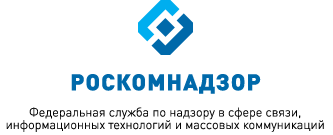 МОНИТОРИНГ ИЗМЕНЕНИЙ ОТРАСЛЕВОГО ЗАКОНОДАТЕЛЬСТВА ЗА ПЕРИОД С 01.03.2020 ПО 01.07.2020(подготовлен Правовым управлением Роскомнадзора) выпуск  85-88 ВКЛЮЧАЕТ В СЕБЯ:Федеральные законы  
Указы Президента Российской Федерации и постановления Правительства Российской Федерации Акты федеральных органов исполнительной  власти 	       Март - июнь 2020 ФЕДЕРАЛЬНЫЕ ЗАКОНЫФедеральный закон от 1 марта 2020 г. № 31-ФЗ
«О внесении изменения в статью 20.3 Кодекса Российской Федерации 
об административных правонарушениях»Исключена административная ответственность за использование нацистской либо экстремистской атрибутики или символики без признаков пропаганды.К ответственности не привлекают при условии (в совокупности):- формирования негативного отношения к идеологии нацизма и экстремизма;- отсутствия признаков пропаганды или оправдания нацистской и экстремистской идеологии.Закон вступил в силу с 12 марта 2020 г.Федеральный закон от 1 марта 2020 г. № 35-ФЗ
«О внесении изменений в отдельные законодательные акты Российской Федерации по вопросам, связанным с распоряжением средствами материнского (семейного) капитала»Закон о расширении использования материнского капитала предусматривает:- выплату маткапитала при рождении (усыновлении) с 1 января 2020 г. первого ребенка в размере 466 617 руб.;- увеличение размера маткапитала при рождении с 1 января 2020 г. второго ребенка или последующих детей до 616 617 руб.;- более быструю и простую процедуру получения маткапитала и распоряжения им;- возможность направления маткапитала на строительство или реконструкцию жилого дома на садовом земельном участке;- продление программы маткапитала до конца 2026 г.Кроме того, предусмотрено формирование банка данных о законных представителях лиц, имеющих право на меры соцподдержки.Закон вступил в силу с 12 марта 2020 г.Федеральный закон от 1 марта 2020 г. № 42-ФЗ
«О внесении изменений в статью 35 Закона Российской Федерации 
«О средствах массовой информации» и статью 66 Федерального закона «О связи»Установлено, что при угрозе возникновения или возникновении чрезвычайных ситуаций природного и техногенного характера, а также при ведении военных действий или вследствие этих действий требование о направлении абонентам, выпуске в эфир или опубликовании экстренной информации операторам связи и редакциям СМИ могут направить органы власти всех уровней. Закон вступил в силу с 12 марта 2020 г.Федеральный закон от 18 марта 2020 г. № 63-ФЗ
«О внесении изменений в статьи 35 и 41.5 Федерального закона 
«О гражданстве Российской Федерации»В 2 раза сокращен срок рассмотрения заявлений о приеме в гражданство в упрощенном порядке для лиц, проживающих либо временно пребывающих на территории России.Данный срок составляет максимум 3 месяца, но он может быть продлен на столько же, если нужно будет уточнить факты, свидетельствующие о наличии оснований для отклонения заявлений.Для лиц, проживающих за рубежом и не имеющих места жительства в России, срок рассмотрения заявлений остался прежним - до 6 месяцев.Срок рассмотрения и принятия решений по заявлениям о признании гражданином России и о приеме в гражданство также сокращен до 3 месяцев (с возможностью продления по вышеуказанной причине). Закон вступил в силу с 17 июня  2020 г.Федеральный закон от 3 апреля 2020 г. № 105-ФЗ
«О внесении изменений в статью 15.1 Федерального закона 
«Об информации, информационных технологиях и о защите информации» и Федеральный закон «Об обращении лекарственных средств»Федеральным законом перечень видов информации, признаваемой запрещённой во внесудебном порядке, дополнен информацией, содержащей предложение о розничной торговле лекарственными препаратами, в том числе дистанционным способом, розничная торговля которыми ограничена или запрещена в соответствии с законодательством об обращении лекарственных средств, а также лицами, не имеющими лицензии и разрешения на осуществление такой деятельности, если получение лицензии и разрешения предусмотрено законодательством об обращении лекарственных средств.Закон вступил в силу с 3 апреля 2020 г.Федеральный закон от 24 апреля 2020 г. № 122-ФЗ
«О проведении эксперимента по использованию электронных документов, связанных с работой»В Российской Федерации решено провести эксперимент по использованию в электронном виде без дублирования на бумажном носителе документов, связанных с работой (кроме трудовых книжек и электронных сведений о трудовой деятельности). Он продлится до 31 марта 2021 г. включительно.Работодатели и работники участвуют в эксперименте на добровольной основе. При этом он не распространяется на дистанционных работников.Сотрудник вправе обратиться к работодателю с заявлением о размещении электронного документа, связанного с работой, в личном кабинете работника в системе «Работа в России».Работодатель несет расходы по созданию, использованию и хранению электронных документов, связанных с работой, включая затраты на получение и использование электронной подписи работника.Сотрудник может отказаться от участия в эксперименте, письменно уведомив об этом работодателя не позднее чем за две недели.Закон вступил в силу с 5 мая  2020 г.Федеральный закон от 24 апреля 2020 г. № 124-ФЗ
«О внесении изменений в отдельные законодательные акты Российской Федерации по вопросам обеспечения устойчивого развития экономики в условиях ухудшения ситуации в связи с распространением новой коронавирусной инфекции»           Внесены изменения в законы о корпоративных закупках и о контрактной системе.Заказчик вправе установить в документации требование обеспечения гарантийных обязательств в случае установления требований к таким обязательствам. Размер обеспечения не может превышать 10% от начальной (максимальной) цены контракта. Размер обеспечения исполнения контракта устанавливается в размере от 0,5% до 30% начальной (максимальной) цены контракта. Если контракт предусматривает выплату аванса, то размер обеспечения должен составлять сумму не менее суммы аванса. Если аванс превышает 30% начальной (максимальной) цены контракта, то размер обеспечения должен быть равен авансу. Если расчеты по контракту в части выплаты аванса подлежат казначейскому сопровождению, то размер обеспечения должен быть равен размеру начальной (максимальной) цены контракта, уменьшенному на аванс.Заказчик вправе не устанавливать требование обеспечения исполнения контракта, если расчеты по контракту подлежат казначейскому сопровождению. При установлении такого требования размер обеспечения устанавливается в размере до 10% от начальной (максимальной) цены контракта.С 300 тыс. до 600 тыс. руб. увеличена максимальная сумма закупки у единственного поставщика. При этом годовой объем таких закупок не должен превышать 10% процентов совокупного годового объема закупок (ранее - 5%). Остальные условия по объемам закупок сохранены.Закупки закрытым способом будут проводиться, в том числе при выполнении гособоронзаказа в части создания, модернизации, поставки, ремонта, сервисного обслуживания и утилизации вооружения, военной и специальной техники, а также разработки, производства и поставки космической техники и объектов космической инфраструктуры. Сведения о таких закупках размещаться в ЕИС не будут.Закон вступил в силу с 24 апреля 2020 г.Федеральный закон от 24 апреля 2020 г. № 126-ФЗ
«О внесении изменений в статьи 1 и 1.1 Федерального закона «О днях воинской славы и памятных датах России»Введен новый день воинской славы России - 3 сентября - День окончания Второй мировой войны (1945 год). Одновременно исключена действующая памятная дата 2 сентября по тому же событию.Президиумом Верховного Совета СССР был принят указ об объявлении 3 сентября праздником Победы над Японией. Эта дата является днем всенародного торжества.Закон вступил в силу с 5 мая 2020 г.Федеральный закон от 24 апреля 2020 г. № 134-ФЗ
«О внесении изменений в Федеральный закон «О гражданстве Российской Федерации» в части упрощения процедуры приема в гражданство Российской Федерации иностранных граждан и лиц без гражданства»Президент Российской Федерации подписал закон, согласно которому:- исключено требование об обращении соискателя российского гражданства в уполномоченный орган иностранного государства с заявлением об отказе от имеющегося иного гражданства (с учетом действующего уведомительного порядка);- для отдельных категорий лиц отменены требования о 3-летнем сроке нахождения в России и подтверждении законного источника средств к существованию;- предусмотрен ряд преференций для граждан Молдовы, Украины, Белоруссии и Казахстана;- с 3 лет до 1 года сокращен срок ведения трудовой деятельности для лиц, окончивших российские образовательные или научные организации, в целях получения гражданства.Закон вступает в силу с 24 июля 2020 г.Федеральный закон от 25 мая 2020 г. № 158-ФЗ
«О внесении изменений в Федеральный закон «Об образовании в Российской Федерации» в части установления квалификационных разрядов, классов, категорий по соответствующим профессиям рабочих, должностям служащих»Приняты поправки к Закону об образовании, согласно которым документ о квалификации подтверждает получение квалификации по профессии рабочего, должности служащего и присвоение (при наличии) квалификационного разряда, класса, категории по результатам профобучения (подтверждается свидетельством о профессии рабочего, должности служащего). Это связано с тем, что не все профессии и должности требуют установления разрядов, классов и категорий.Закон вступил в силу с 5 июня 2020 г.Федеральный закон от 8 июня 2020 г. № 166-ФЗ «О внесении изменений в отдельные законодательные акты Российской Федерации в целях принятия неотложных мер, направленных на обеспечение устойчивого развития экономики и предотвращение последствий распространения новой коронавирусной инфекции»Закон предусматривает, в частности:увеличение ежемесячного пособия по уходу за ребенком до 6752 рублей;условия одностороннего расторжения договоров аренды без взимания штрафных санкций;возможность по решению Правительства Российской Федерации изменять сроки перечисления, уменьшать размер ежегодного взноса туроператора в фонд персональной ответственности;право Правительства Российской Федерации устанавливать особенности исполнения договора воздушной перевозки пассажира и порядок возврата провозной платы при введении режима повышенной готовности или чрезвычайной ситуации;в период действия моратория на признание банкротом право должника обратиться в арбитражный суд с заявлением о предоставлении судебной рассрочки;предоставление саморегулируемыми организациями займов своим членам за счет средств компенсационного фонда обеспечения договорных обязательств;возможность предоставления субъекту малого и среднего предпринимательства отсрочки уплаты платежей, предусмотренных в 2020 году, на срок от шести до двенадцати месяцев по договорам купли-продажи арендуемого имущества, заключенного с органом государственной власти субъекта Российской Федерации (органом местного самоуправления);возможность изменения маршрута регулярных перевозок и прекращение осуществления регулярных перевозок в отдельных случаях;особенности лицензирования, аккредитации, аттестации, государственной регистрации, проведения квалификационных экзаменов, государственной итоговой аттестации, вступительных испытаний;право арендатора отказаться от договора аренды, без уплаты штрафных санкций, в случае недостижения соглашения об уменьшении арендной платы или ином изменении условий договора;возможность отсрочки по уплате начисленных в 2020 г. административных штрафов до 180 дней;предоставление Правительству Российской Федерации дополнительных правомочий в условиях ЧС (или) при возникновении угрозы распространения заболеваний, представляющих опасность для окружающих.Закон вступил в силу с 8 июня 2020 г.Федеральный закон от 8 июня 2020 г. № 181-ФЗ «О внесении изменений в отдельные законодательные акты Российской Федерации в связи с принятием Федерального закона «О внесении изменений в Федеральный закон «Об индивидуальном (персонифицированном) учете в системе обязательного пенсионного страхования» и отдельные законодательные акты Российской Федерации»Изменениями, внесенными в Закон об индивидуальном (персонифицированном) учете, отменена обязанность выдавать страховые свидетельства обязательного пенсионного страхования (карточки СНИЛС). Вместо этого используется документ, подтверждающий регистрацию в системе индивидуального (персонифицированного) учета, содержащий страховой номер индивидуального лицевого счета (СНИЛС).Закон вступил в силу с 19 июня 2020 г.Федеральный закон от 8 июня 2020 г. № 177-ФЗ
«О внесении изменений в Федеральный закон «Об информации, информационных технологиях и о защите информации»Федеральным законом механизм ограничения доступа к информации, распространяемой с нарушением авторских и (или) смежных прав, применяемый в отношении сайтов в сети «Интернет», был распространён также на программные приложения.Закон вступает в силу с 1 октября 2020 г.    УКАЗЫ ПРЕЗИДЕНТА РОССИЙСКОЙ ФЕДЕРАЦИИ И ПОСТАНОВЛЕНИЯ ПРАВИТЕЛЬСТВА РОССИЙСКОЙ ФЕДЕРАЦИИ Указ Президента Российской Федерации от 7 марта 2020 г. № 171
«О внесении изменения в Положение о проведении аттестации государственных гражданских служащих Российской Федерации, утвержденное Указом Президента Российской Федерации от                               1 февраля 2005 г. № 110»Уточнен порядок проведения аттестации государственных гражданских служащих.Предусмотрено, что единая методика аттестации гражданских служащих утверждается Правительством Российской Федерации.          Указ вступил в силу с 7 марта 2020 г.Постановление Правительства Российской Федерации от                                   10 марта 2020 г. № 260 «О внесении изменений в перечни лицензионных условий осуществления деятельности в области оказания соответствующих услуг связи»	Правительство Российской Федерации дополнило перечни лицензионных условий для ведения деятельности по предоставлению каналов связи, по передаче данных и для оказания телематических услуг связи.Требуется наличие в России не менее одной станции сопряжения сети связи лицензиата, обеспечивающей взаимодействие с сетью связи общего пользования при оказании услуг связи с использованием спутниковой сети, находящейся под юрисдикцией иностранного государства.Выданные до вступления в силу изменений лицензии нужно будет переоформить.Постановление вступило в силу с 20 марта 2020 г. Постановление Правительства Российской Федерации от                              21 марта 2020 г. № 315 «О внесении изменения в Положение о Федеральном агентстве связи»Россвязь России наделили полномочием проводить с операторами связи и региональными властями тренировки для определения готовности сетей связи к угрозе возникновения ЧС.Постановление вступило в силу с 1 апреля 2020 г.Постановление Правительства Российской Федерации от                                  31 марта 2020 г. № 373 «Об утверждении Временных правил учета информации в целях предотвращения распространения новой коронавирусной инфекции (COVID-19)»Создан информационный ресурс для учета сведений о лицах с подтвержденным COVID-19, о госпитализированных лицах с признаками пневмонии и о контактировавших с ними гражданах.Установлен перечень передаваемых в систему сведений, определены порядок и сроки направления информации. К примеру, Минтранс России и Минкомсвязь России сообщают о маршруте передвижения пациента.Оператор ресурса (Минздрав России) и поставщики информации должны обеспечить защиту персональных данных.Постановление вступило в силу с 31 марта 2020 г.Постановление Правительства Российской Федерации  от 24 апреля 2020 г. № 579 «О внесении изменений в некоторые акты Правительства Российской Федерации, устанавливающие требования к антитеррористической защищенности объектов (территорий)»Правительство скорректировало требования к антитеррористической защищенности объектов (территорий) Минстроя России и подведомственных ему организаций, а также объектов водоснабжения и водоотведения.Установлены мероприятия, проводимые для выявления и предотвращения несанкционированного проноса (провоза) и применения на объекте (территории) токсичных химикатов, отравляющих веществ и патогенных биологических агентов, в том числе при их получении по почте.В отношении объектов водоснабжения и водоотведения дополнительно закреплены меры по защите служебной информации ограниченного распространения, в т. ч. содержащейся в паспорте безопасности.Постановление вступило в силу с 6 мая 2020 г.Постановление Правительства Российской Федерации от 25 апреля 2020 г. № 587 «О внесении изменений в Правила взаимодействия Федеральной службы по надзору в сфере связи, информационных технологий и массовых коммуникаций с организатором распространения информации в информационно-телекоммуникационной сети «Интернет»В Правила взаимодействия Федеральной службы по надзору в сфере связи, информационных технологий и массовых коммуникаций с организатором распространения информации в информационно-телекоммуникационной сети «Интернет» в целях их приведения в соответствие с действующими нормами Федерального закона от 27 июля 2006 № 149-ФЗ «Об информации, информационных технологиях и о защите информации» внесены изменения.Так, были изменены требования к сведениям, содержащимся в уведомлении о неисполнении организатором распространения информации установленных законом обязанностей.Теперь перечень информации, позволяющей подтвердить факт неисполнения ОРИ установленных обязанностей, является открытым.Кроме того оптимизирована и приведена в соответствие с действующими нормами законодательства процедура ограничения доступа к информационным ресурсам, функционирование которых осуществляется ОРИ-нарушителями.Постановление вступило в силу с 6 мая 2020 г.Постановление Правительства Российской Федерации от 28 апреля 2020 г. № 601 «Об утверждении Временных правил работы вахтовым методом»Установлены правила работы вахтовым методом до конца 2020 г.Переводить работников с одной на другую вахтовую работу следует в пределах одного региона.При нехватке персонала максимальную продолжительность вахты можно увеличить не более чем на 3 месяца по сравнению с установленной ТК Российской Федерации. Смены должны составлять не более 12 часов, перерывы между ними - не менее 12 часов. Еженедельно должен даваться хотя бы 1 выходной. Переработка оплачивается как сверхурочные работы.Работникам, у которых закончился межвахтовый отдых и которые не привлекаются к работе из-за пандемии, выплачиваются не менее 2/3 оклада.Срок необходимой временной изоляции прибывающих работников в 14 дней включается во время нахождения в пути с оплатой не ниже дневной тарифной ставки за каждые сутки.Постановление вступило в силу с 29 апреля 2020 г.Постановление Правительства Российской Федерации от 
29 апреля 2020 г. № 610 «Об определении федерального органа исполнительной власти, уполномоченного на принятие уведомления иностранного средства массовой информации, выполняющего функции иностранного агента, об учрежденных им российских юридических лицах и установление порядка уведомления иностранным средством массовой информации, выполняющим функции иностранного агента, об учрежденных им российских юридических лицах, порядка формирования и ведения реестра иностранных средств массовой информации, выполняющих функции иностранного агента, и порядка применения положений Федерального закона «О некоммерческих организациях», регулирующих правовой статус некоммерческой организации, выполняющей функции иностранного агента, к российскому юридическому лицу, выполняющему функции иностранного агента»  Минюст России будет устанавливать порядок уведомления иностранным средством массовой информации, выполняющим функции иностранного агента, об учрежденных им российских юридических лицах.
          Кроме того, Минюст России будет определять порядок формирования и ведения реестра иностранных средств массовой информации, выполняющих функции иностранного агента, а также порядок применения положений Федерального закона «О некоммерческих организациях», регулирующих правовой статус некоммерческой организации, выполняющей функции иностранного агента, к российскому юридическому лицу, учрежденному иностранным средством массовой информации, выполняющим функции иностранного агента.Постановление вступило в силу с 9 мая 2020 г.Постановление Правительства Российской Федерации 
от 30 апреля 2020 г. № 615 «О реестре функций (полномочий) федеральных министерств, руководство деятельностью которых осуществляет Правительство Российской Федерации, федеральных служб и федеральных агентств, находящихся в ведении этих федеральных министерств, федеральных служб и федеральных агентств, руководство деятельностью которых осуществляет Правительство Российской Федерации»Утверждено Положение о реестре функций (полномочий) федеральных министерств, федеральных служб и федеральных агентств, руководство деятельностью которых осуществляет Правительство Российской Федерации.Положение направлено на систематизацию и мониторинг осуществляемых ими функций, повышение эффективности бюджетных расходов на их реализацию. Минфин России является уполномоченным органом по формированию и ведению реестра.Постановление вступило в силу с 9 мая 2020 г.Постановление Правительства Российской Федерации 
от 30 апреля 2020 г. № 626 «О внесении изменений в некоторые акты Правительства Российской Федерации»     Роспечать, Россвязь и Роскомнадзор вправе учреждать ведомственные награды.
    Согласно постановлению данные ведомства вправе учреждать в установленном порядке ведомственные награды, утверждать положения об этих наградах, и награждать ими сотрудников, а также других лиц, осуществляющих деятельность в установленной сфере.         Постановление вступило в силу с 9 мая 2020 г.Постановление Правительства Российской Федерации от 7 мая 2020 г. № 640 «О внесении изменений в некоторые акты Правительства Российской Федерации и признании утратившим силу абзаца четвертого подпункта «б» пункта 2 изменений, которые вносятся в акты Правительства Российской Федерации»Поправки касаются подготовки и принятия нормативных правовых актов в рамках «регуляторной гильотины».Проекты таких актов должны быть согласованы в течение 10 дней. Если согласующий орган не представил в указанный срок свою позицию, то проект акта считается согласованным и может быть внесен в Правительство. Проекты актов подлежат обязательной идентификации разработчиком с использованием программных средств официального сайта regulation.gov.ru. Срок проведения публичного обсуждения составляет 15 рабочих дней вне зависимости от степени регулирующего воздействия проекта акта.Государственная регистрация акта в Минюсте России занимает не более 15 рабочих дней.Постановление вступило в силу с 8 мая 2020 г.Постановление Правительства Российской Федерации от 8 мая 2020 г. № 647 «Об установлении случаев осуществления закупок товаров, работ, услуг для государственных и (или) муниципальных нужд у единственного поставщика (подрядчика, исполнителя) и порядка их осуществления и о внесении изменений в постановление Правительства Российской Федерации от 3 апреля 2020 г. № 443»Установлено, в каких случаях до конца 2020 г. разрешаются закупки у единственного поставщика. Закреплены требования к соответствующим контрактам. В частности, речь идет о закупках:- в рамках первоочередных мероприятий по поддержке экономики в условиях пандемии;- за счет правительственного и региональных резервных фондов.Постановление вступило в силу с 10 мая 2020 г.Постановление Правительства Российской Федерации от 16 мая 2020 г. № 704 «О заключении дополнительных соглашений к договорам аренды федерального недвижимого имущества»Правительство установило особый порядок заключения дополнительных соглашений к договорам аренды федерального недвижимого имущества, предусматривающим отсрочку внесения арендной платы или освобождение от нее для субъектов малого и среднего предпринимательства из пострадавших от коронавируса отраслей и социально ориентированных НКО. Согласовывать такие дополнительные соглашения с федеральными органами исполнительной власти не требуется.Постановление вступило в силу с 28 мая 2020 г.Постановление Правительства Российской Федерации от                                   16 мая 2020 г. № 697 «Об утверждении Правил выдачи разрешения на осуществление розничной торговли лекарственными препаратами для медицинского применения дистанционным способом, осуществления такой торговли и доставки указанных лекарственных препаратов гражданам и внесении изменений в некоторые акты Правительства Российской Федерации по вопросу розничной торговли лекарственными препаратами для медицинского применения дистанционным способом»	Постановлением Федеральная служба по надзору в сфере здравоохранения наделяется полномочиями по признанию запрещённой к распространению на территории Российской Федерации информации, содержащей предложение 
о розничной торговле лекарственными препаратами для медицинского применения, в том числе дистанционным способом, розничная торговля которыми ограничена или запрещена в соответствии с законодательством об обращении лекарственных средств, а также лицами, не имеющими лицензии на осуществление фармацевтической деятельности и разрешения на осуществление такой торговли, если получение лицензии и разрешения предусмотрено законодательством об обращении лекарственных средств.Постановление вступило в силу с 18 мая 2020 г.Постановление Правительства Российской Федерации от 11 мая 2020 г. № 652 «О внесении изменений в постановление Правительства Российской Федерации от 9 апреля 2020 г. № 474»Правительство России определило правила перечисления семьям с детьми следующих выплат:- ежемесячной выплаты в размере 5 тыс. руб. за апрель-июнь 2020 г. семьям, где есть ребенок в возрасте до 3 лет;- единовременной выплаты в размере 10 тыс. руб. с 1 июня 2020 г. семьям с детьми в возрасте от 3 до 16 лет.За назначением выплат можно обратиться в Пенсионный фонд России (ПФР) в любое время до 1 октября 2020 г. Заявление на выплаты можно подать лично в территориальный орган ПФР, через МФЦ, а также направить через Единый портал государственных слуг. Заявление на ежемесячные выплаты можно также подать через Личный кабинет застрахованного лица.На рассмотрение заявления отведено не более 5 рабочих дней, на перечисление выплат - не более 3 рабочих дней.Постановление вступило в силу с 20 мая 2020 г.Постановление Правительства Российской Федерации от 28 мая 2020 г. 
№ 770 «О Правительственной комиссии по развитию производства 
и распространения отечественного аудиовизуального контента»Утверждено положение о Правительственной комиссии по развитию производства и распространения отечественного аудиовизуального контента.Основными задачами Комиссии являются:определение основных направлений развития производства и распространения отечественного аудиовизуального контента в интересах обеспечения единого информационного пространства и доступности отечественного аудиовизуального контента для иностранной аудитории;разработка механизмов стимулирования производства и распространения отечественного аудиовизуального контента с учетом экономических, финансовых и иных возможностей государства;принятие решений о согласовании владения, управления либо контроля прямо или косвенно в отношении более чем 20 процентов долей (акций) в уставном капитале владельца аудиовизуального сервиса со стороны иностранного государства, международной организации, а также находящейся под их контролем организации, иностранного юридического лица, российского юридического лица, доля иностранного участия в уставном капитале которого составляет более 20 процентов, иностранного гражданина, лица без гражданства, гражданина Российской Федерации, имеющего гражданство другого государства, их аффилированных лиц, владеющих в совокупности или каждый в отдельности информационным ресурсом, который используется для распространения в сети «Интернет» совокупности аудиовизуальных произведений и количество пользователей которого на территории Российской Федерации составляет менее 50 процентов общего количества пользователей такого информационного ресурса.Состав Комиссии утверждается Правительством Российской Федерации.Решения Комиссии являются обязательными для всех федеральных органов исполнительной власти, представленных в Комиссии.Правительственная комиссия по согласованию владения, управления либо контроля в отношении владельца аудиовизуального сервиса, созданная на основании частей 7-9 статьи 10.5 Федерального закона от 27 июля 2006 № 149-ФЗ «Об информации, информационных технологиях и о защите информации», была реорганизована путём её присоединения к Правительственной комиссии по развитию производства и распространения отечественного аудиовизуального контента.Постановление вступило в силу с 10 июня 2020 г.Постановление Правительства Российской Федерации 
от 30 мая 2020 г. № 791 «О внесении изменения во Временные правила оформления листков нетрудоспособности, назначения и выплаты пособий по временной нетрудоспособности в случае карантина застрахованным лицам в возрасте 65 лет и старше»       Продолжающим трудиться лицам 65 лет и старше оплатят больничный на период с 1 по 11 июня 2020 года.         Соответствующее дополнение внесено в пункт 8 Временных правил оформления листков нетрудоспособности, назначения и выплаты пособий по временной нетрудоспособности в случае карантина застрахованным лицам в возрасте 65 лет и старше, утвержденных постановлением Правительства Российской Федерации от 1 апреля 2020 года № 402.Постановление вступило в силу с 1 июня 2020 г.Постановление Правительства Российской Федерации 
от 6 июня 2020 г. № 830 «О внесении изменений в Положение об особенностях отмены, замены либо переноса проводимого организацией исполнительских искусств или музеем зрелищного мероприятия, в том числе в части порядка и сроков возмещения стоимости билетов, абонементов и экскурсионных путевок на такие мероприятия, при угрозе возникновения и (или) возникновении отдельных чрезвычайных ситуаций, введении режима повышенной готовности или чрезвычайной ситуации на всей территории Российской Федерации либо на ее части»       До внесения изменений в Положение об особенностях отмены, замены либо переноса зрелищного мероприятия при угрозе возникновения чрезвычайных ситуаций (введении режима повышенной готовности) срок возврата полной стоимости билета составлял 30 дней со дня обращения посетителя, теперь - не позднее 180 дней со дня обращения. При этом возврат денежных средств осуществлялся также при переносе зрелищного мероприятия.      Теперь при переносе зрелищного мероприятия организация исполнительских искусств, музей или уполномоченное лицо вправе предложить посетителю прийти на перенесенное мероприятие по ранее приобретенному билету, абонементу или экскурсионной путевке, либо обменять его на ваучер на перенесенное зрелищное мероприятие.       В случае, если организация не позднее 6 месяцев с даты отмены режимов повышенной готовности (ЧС), не определили дату и время проведения перенесенного зрелищного мероприятия и не разместили информацию об этом, такое мероприятие считается отмененным и организация обязана осуществить возврат полной стоимости билета, абонемента или экскурсионной путевки (ваучера).      Также установлено, что ваучер обменивается на билет, абонемент или экскурсионную путевку (электронный билет), дающие право посетить мероприятие, дата и время которого были объявлены на условиях, сопоставимых с условиями посещения мероприятия согласно ранее приобретенному билету, абонементу или экскурсионной путевке или, при отсутствии такой возможности, на лучших условиях (более высокая категория места) без взимания доплаты.      Скорректированы также сроки обращения посетителя за возвратом стоимости билета, абонемента или экскурсионной путевки.Постановление вступило в силу с 17 июня 2020 г.Постановление Правительства Российской Федерации от 13 июня 2020 г. № 861 «Об установлении особенностей доставки обязательного экземпляра документов при угрозе возникновения и (или) возникновении отдельных чрезвычайных ситуаций, введении режима повышенной готовности или чрезвычайной ситуации на всей территории Российской Федерации либо на ее части»Установлено, что при угрозе возникновения и (или) возникновении отдельных чрезвычайных ситуаций, введении режима повышенной готовности или чрезвычайной ситуации на всей территории Российской Федерации либо на ее части производители документов вправе осуществить доставку обязательных федеральных экземпляров документов, вышедших в свет в период действия указанных обстоятельств, до 31 декабря 2020 г.Все виды печатных изданий и экземпляры печатных изданий в электронной форме, вышедших в свет в период действия указанных обстоятельств, производители документов доставляют в порядке и количестве, определенных Федеральным законом «Об обязательном экземпляре документов».        Сроки и порядок доставки производителями документов обязательного экземпляра субъекта Российской Федерации или муниципального образования всех видов печатных изданий, включая количество таких экземпляров, определяются книжными палатами и библиотеками субъектов Российской Федерации, а также библиотеками муниципальных образований исходя из особенностей режима повышенной готовности или чрезвычайной ситуации на территории конкретного субъекта Российской Федерации или конкретного муниципального образования.Постановление вступило в силу с 16 июня 2020 г.      АКТЫ ФЕДЕРАЛЬНЫХ ОРГАНОВ ИСПОЛНИТЕЛЬНОЙ ВЛАСТИПриказ Министерства цифрового развития, связи и массовых коммуникаций Российской Федерации от 19 декабря 2019 г. № 870
«Об утверждении Перечня измерений, относящихся к сфере государственного регулирования обеспечения единства измерений и выполняемых при обеспечении целостности и устойчивости функционирования сети связи общего пользования, и обязательных метрологических требований к ним, в том числе показателей точности измерений»(зарегистрирован  Минюстом  России 5 марта 2020 г., регистрационный №  57681)Минкомсвязь России утвердила:- перечень измерений, относящихся к сфере госрегулирования обеспечения единства измерений и выполняемых при обеспечении целостности и устойчивости функционирования сети связи общего пользования;- обязательные метрологические требования к таким измерениям (диапазон измерений и максимальная допускаемая погрешность).Предусмотрено измерение параметров сетей передачи данных и сетей тактовой сетевой синхронизации, а также параметров временной синхронизации, цифровых стыков и синхронной цифровой иерархии.Приказ вступил в силу с 7 марта 2020 г.Приказ Министерства цифрового развития, связи и массовых коммуникаций Российской Федерации от 3 марта 2020 г. № 94
«Об утверждении Порядка выдачи удостоверения или иного документа, подтверждающего профессиональный статус журналиста, в случае выезда за пределы Российской Федерации сотрудников редакции средства массовой информации (журналиста и иных сотрудников редакции средства массовой информации, оказывающих содействие журналисту при выполнении поручения редакции средства массовой информации в особых условиях)»(зарегистрирован  Минюстом  России 27 апреля 2020 г., регистрационный №  58215)Минкомсвязь России утвердила порядок выдачи документа, подтверждающего профессиональный статус журналиста, в случае выезда за границу для  работы в  особых условиях. Приказ вступил в силу с 8 мая 2020 г.Приказ Министерства цифрового развития, связи и массовых коммуникаций Российской Федерации от 15 июня 2020 г. № 281 
«О временном сокращении перечней лицензионных требований и условий в сфере телевизионного вещания и (или) радиовещания»(зарегистрирован  Минюстом  России 25 июня 2020 г., регистрационный №  58755)         До 31 декабря 2020 года сокращены перечни лицензионных требований и условий в сфере телевещания и/или радиовещания.Из лицензионных требований к лицензиатам, осуществляющим аналоговое телевещание и/или радиовещание, исключены, в частности, требования о соблюдении определенных параметров вещания, указанных в лицензии, а также выполнение лицензиатом условий осуществления эфирного вещания с использованием радиочастот, определенных по результатам торгов (конкурса, аукциона).Также до указанной даты сокращены лицензионные условия к лицензиатам, осуществляющим оказание услуг связи для целей аналогового эфирного телевизионного вещания и/или радиовещания.Приказ вступил в силу с 6 июля 2020 г.Приказ Федеральной службы по надзору в сфере связи, информационных технологий и массовых коммуникаций от 17 февраля 2020 г. № 22 «О внесении изменений в Административный регламент предоставления Федеральной службой по надзору в сфере связи, информационных технологий и массовых коммуникаций государственной услуги по выдаче разрешений на судовые радиостанции, используемые на морских судах, судах внутреннего плавания и судах смешанного (река-море) плавания, утвержденный приказом Федеральной службы по надзору в сфере связи, информационных технологий и массовых коммуникаций от 18 декабря 2018 г. № 201»(зарегистрирован  Минюстом  России 27 мая 2020 г., регистрационный №  58485)Приказом Роскомнадзора утверждено предоставление государственной услуги по выдаче разрешений на судовые радиостанции, используемые на морских судах, судах внутреннего плавания и судах смешанного (река-море) плавания в любом предоставляющим такую услугу территориальном органе Роскомнадзора.Приказ разработан в соответствии с пунктом 2 Правил разработки и утверждения административных регламентов предоставления государственных услуг, утвержденных постановлением Правительства Российской Федерации от 16 мая 2011 г. № 373, подпунктом 5.5.4 пункта 5 Положения о Федеральной службе по надзору в сфере связи, информационных технологий и массовых коммуникаций, утвержденного постановлением Правительства Российской Федерации от 16 марта 2009 г. № 228, пунктом 53 Перечня государственных услуг, для получения которых подача запросов, документов и информации, а также получение результатов предоставления таких услуг осуществляется в любом предоставляющем такие услуги подразделении федерального органа исполнительной власти, органа государственного внебюджетного фонда Российской Федерации или в многофункциональном центре предоставления государственных и муниципальных услуг при наличии соглашения, указанного в статье 15 Федерального закона «Об организации предоставления государственных и муниципальных услуг», по выбору заявителя независимо от его места жительства или места пребывания (для физических лиц, включая индивидуальных предпринимателей) либо места нахождения (для юридических лиц), утвержденного  Распоряжением Правительства Российской Федерации от 19 января 2018 г. № 43-р.Приказ вступил в силу с 7 июня 2020 г.Предоставленный материал был подготовлен с использованием информации из электронной нормативно-правовой базы «ГАРАНТ».